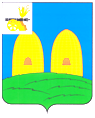                                             АДМИНИСТРАЦИЯОСТЕРСКОГО СЕЛЬСКОГО ПОСЕЛЕНИЯРОСЛАВЛЬСКОГО РАЙОНА СМОЛЕНСКОЙ ОБЛАСТИП О С Т А Н О В Л Е Н И Е от 8.08.2023    № 70Об  утверждении  Административного           регламента предоставления муниципальной  услуги «Предоставление жилого помещения по договору социального найма»         В соответствии с Федеральным законом от 6 октября 2003 № 131-ФЗ «Об общих принципах организации местного самоуправления в Российской Федерации», Федеральным законом от 27 июля 2010 №210-ФЗ «Об организации предоставления государственных и муниципальных услуг»,Администрация Остерского сельскогопоселения Рославльского районаСмоленской областип о с т а н о в л я е т:1. Утвердить прилагаемый Административный регламент предоставления муниципальной услуги «Предоставление жилого помещения по договору социального найма».2. Признать утратившими силу:- постановление Администрации Остерского сельского поселения Рославльского района Смоленской области от 16.11.2012 №66 «Об утверждении Административного регламента по предоставлению муниципальной услуги «Заключение или изменение договоров социального найма жилых помещений»;- постановление Администрации Остерского сельского поселения Рославльского района Смоленской области от 9.12.2013 №74 «О внесении изменений в Административный регламент «Заключение или изменение договоров социального найма жилых помещений»;- постановление Администрации Остерского сельского поселения Рославльского района Смоленской области от 17.05.016 №63 «О внесении изменений в Административный регламент «Заключение или изменение договоров социального найма жилых помещений»;- постановление Администрации Остерского сельского поселения Рославльского района Смоленской области от 27.01.2022 №7 «О внесении изменений в Административный регламент «Заключение или изменение договоров социального найма жилых помещений».3. Настоящее постановление подлежит размещению на официальном сайте Администрации Острского сельского поселения Рославльского района Смоленской области в информационно-телекоммуникационной сети «Интернет».Глава муниципального образования Остерского сельского поселенияРославльского района Смоленской области                                      С.Г.Ананченков